Gift Aid Declaration 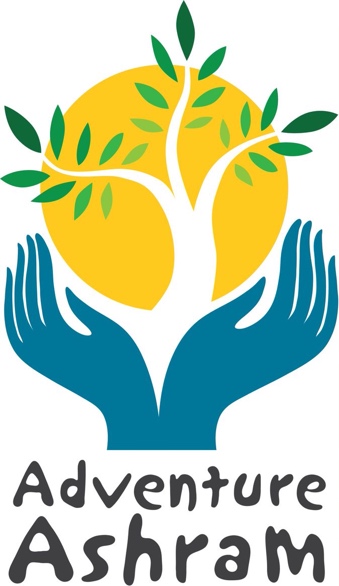 Aid Declaration Using Gift Aid means that for every £1 you give we can claim an extra 25 pence from the Inland Revenue. Simply complete this brief form and return to us at the address below. You only need to do this once and it will not cost you a thing. But imagine the difference it will make to the Adventure Ashram projects Title:	          First Name:                                                Surname: 					Address:									 									 		                  Postcode:				Date:						                    			Signature:									I would like to Gift Aid all donations I have made to Adventure Ashram in the past  4 years and all future gifts of money that I make from the date of this declaration as Gift Aid donations. To qualify for Gift Aid, what you pay in income tax or capital gains tax must at least equal the amount we will claim in a tax year. Please remember to inform us of any change in your tax status, or change of name and address. Please tick this box to let us know if you do not pay income or capital gains tax. Please return this completed form to: Margaret Ring Adventure AshramMainyard StudiosStudio E317 Lyon Road London, SW19 2RLThank you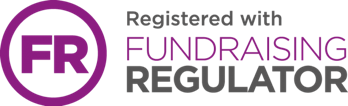 Charity Registration No. 1122629